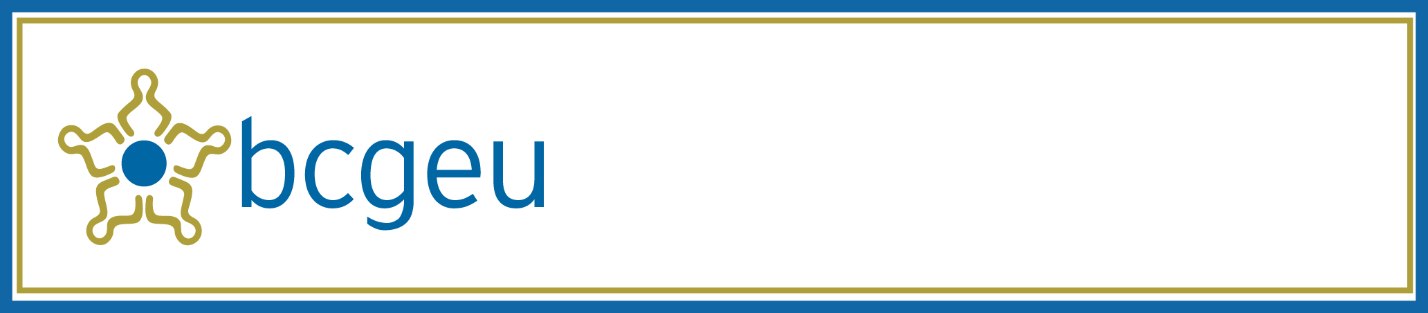 
PART AI, 	 nominate 				    for the position of                Bargaining Committee member for BC Corps of Commissionaires.NOMINATOR’s signaturePART BI, 	 accept the nomination and certify that I am a member in good standing of the B.C. General Employees’ Union.NOMINEE’s signatureBy signing, nominees agree:"Nominees agree their contact info will be published if elected.""Nominees agree that by accepting nomination they are prepared to accept the oath of office and abide by the constitution of the BCGEU.""Nominees agree to conduct themselves appropriately during the election.""Note: Election results (ballots, spoiled ballots, votes for etc.), including vote totals, will be published."Candidates have the right to submit ONE 8.5” x11” information sheet, which will be distributed with ballots and posted on the website in the event of an election. Your information sheet must be received by the area office one (1) day after close of nominations. Contact the area office for more information on candidate rights and responsibilities.This form must be mailed, faxed, or emailed as an attachment to the area office 
no later than 4:00pm, on Thursday, December 1, 2022.Area Office address: 130 2920 Virtual Way, Vancouver, BC V5M 0C4Phone: 604-215-1499   Fax: 604-215-1410Email: Tuesday.Musterer@bcgeu.ca